Индивидуальная карточка-задание по произведению 	«Снежная королева»                                                /6класс/ФИ _________________________________Класс _______________________________Кто автор этого произведения? Отметьте верный вариант.- Константин Георгиевич Паустовский- Ганс – Христиан Андерсен- Иван Андреевич Крылов4.   Выберите жанр данного произведения.- стихотворение- сказка- рассказ- басня5. Постарайтесь самостоятельно сформулировать, что такое сказка?  (Проверьте себя по словарю).Сказка – это___________________________________________________________________________________________________________________________________________________________________6. Какие характерные  сказочные черты и приёмы  встречаются в  этом произведении (выберите из скобок)._________________________________                       _____________________________                                          __________________________________                                                      _________________________________(зачин: «жили-были…», сказочные персонажи, троекратный повтор разговаривают животные, герой преодолевает препятствия, волшебные предметы)7. Отметьте верное определение к произведению.  - бытовая сказка- русская народная сказка- волшебная сказка- литературная сказка8. Заполните таблицу.Работа со словарём. Найди и выпиши из словаря значение данных слов.    /Тролль ____________________________________________________       /Кровля ___________________________________________________           /Чертог ___________________________________________________Куда попали осколки зеркала Каю? Обведите  правильный ответ.- в руку- в сердце- в глаз- в душу__________________________________________________________ Собери предложение и запиши его? Чьи это слова, напиши.________________________________________________________________________________________________________________________________________________________________________________________________С кем встречалась Герда на своём пути.  Отметьте цифрами  последовательность событий. Лишнее вычеркни.- с маленькой разбойницей____________________- с вороном и вороной________________________- с доброй колдуньей_________________________- с серым волком ____________________________- с принцем и  принцессой_____________________- дедом и бабкой ____________________________Как называлась северная страна Снежной королевы? Подчеркните.- Гренландия         - Шотландия          - Лапландия        - ДанияВ какой стране родился сказочник Андерсен? Отметьте.- Лапландия- Гренландия- Шотландия- ДанияСобери слово, которое нужно было сложить Каю из льдин.                             Н Е Ч В Ь Т О С 16. Соедини стрелкой пословицы  с их  значением.Мир не без добрых людей.                                    Настоящую дружбу нельзя разрушить.Друга любить – себя не щадить.                        Нельзя отчаиваться.Колотись, бейся, а всё надейся.                          Всегда найдутся отзывчивые  люди.Крепкую дружбу и топором не разрубишь.      Ради товарища можно все вытерпеть.17.Как вы думаете, правильно сделала маленькая разбойница, отпустив Герду? Подчеркните верный ответ.- Да, потому что, тогда Герду убили бы разбойники.- Нет,  Герда  очень устала, разыскивая Кая.- Да,  ведь Герде нужно отыскать  Кая.18. По иллюстрации определите, и  подпишите название сказок  Андерсена.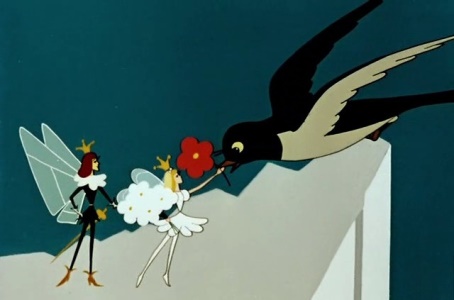 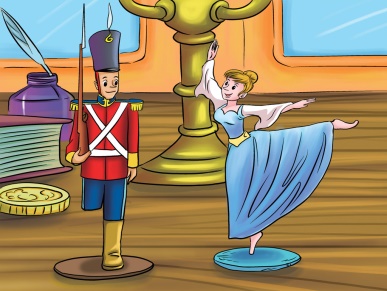 _________________________               _____________________________________________________               _____________________________________________________              _____________________________________________________________________________________________________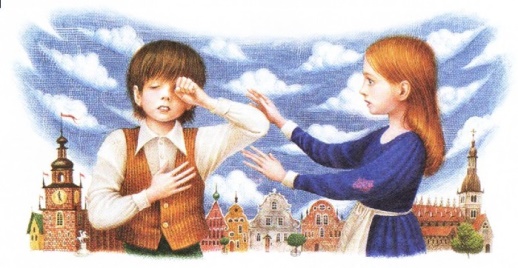 _________________________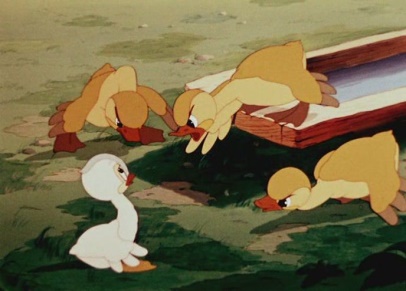                                      _________________________19. Вставьте вместо картинок слово.1.      остановился  у  куста  с    . Тут он  спустил , поцеловал её  в  самые , и   из     его  покатилиськрупные  блестящие . Затем он     пустился  назад.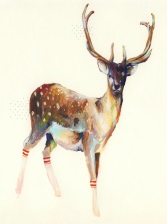 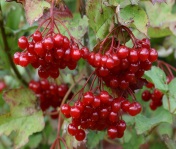 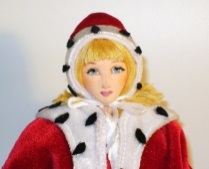 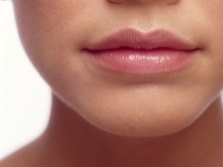 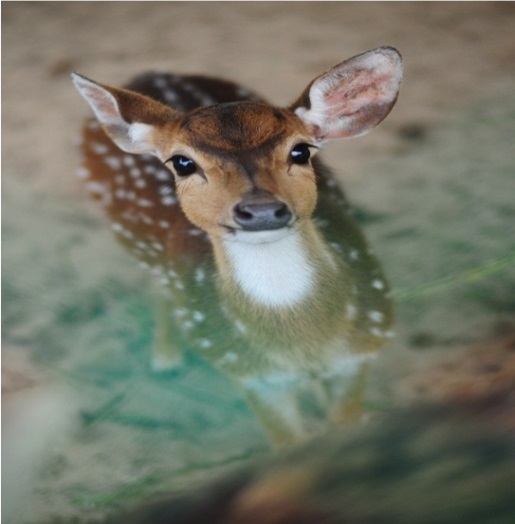 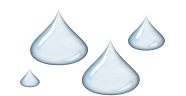 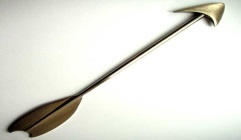 2.     Было  ещё очень рано.  Она поцеловала спящую      , надела  красные       и побежала за город, прямо к  .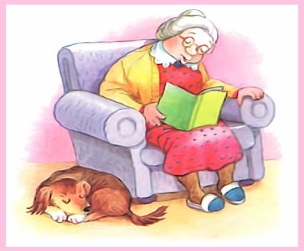 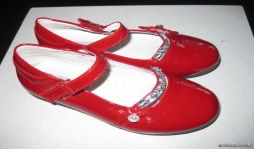 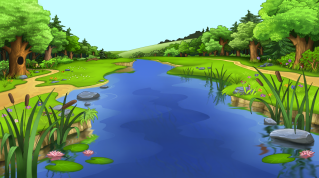 3.  В то лето     цвели особенно пышно.  Один раз      рассматривали   с картинками.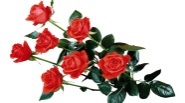 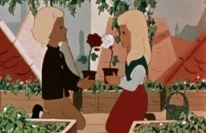 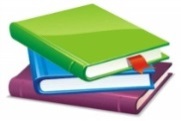      - Ай – воскрикнул мальчик. -  Меня  прямо в  и что-то попало в  !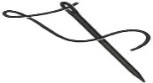 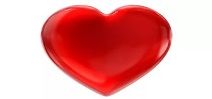 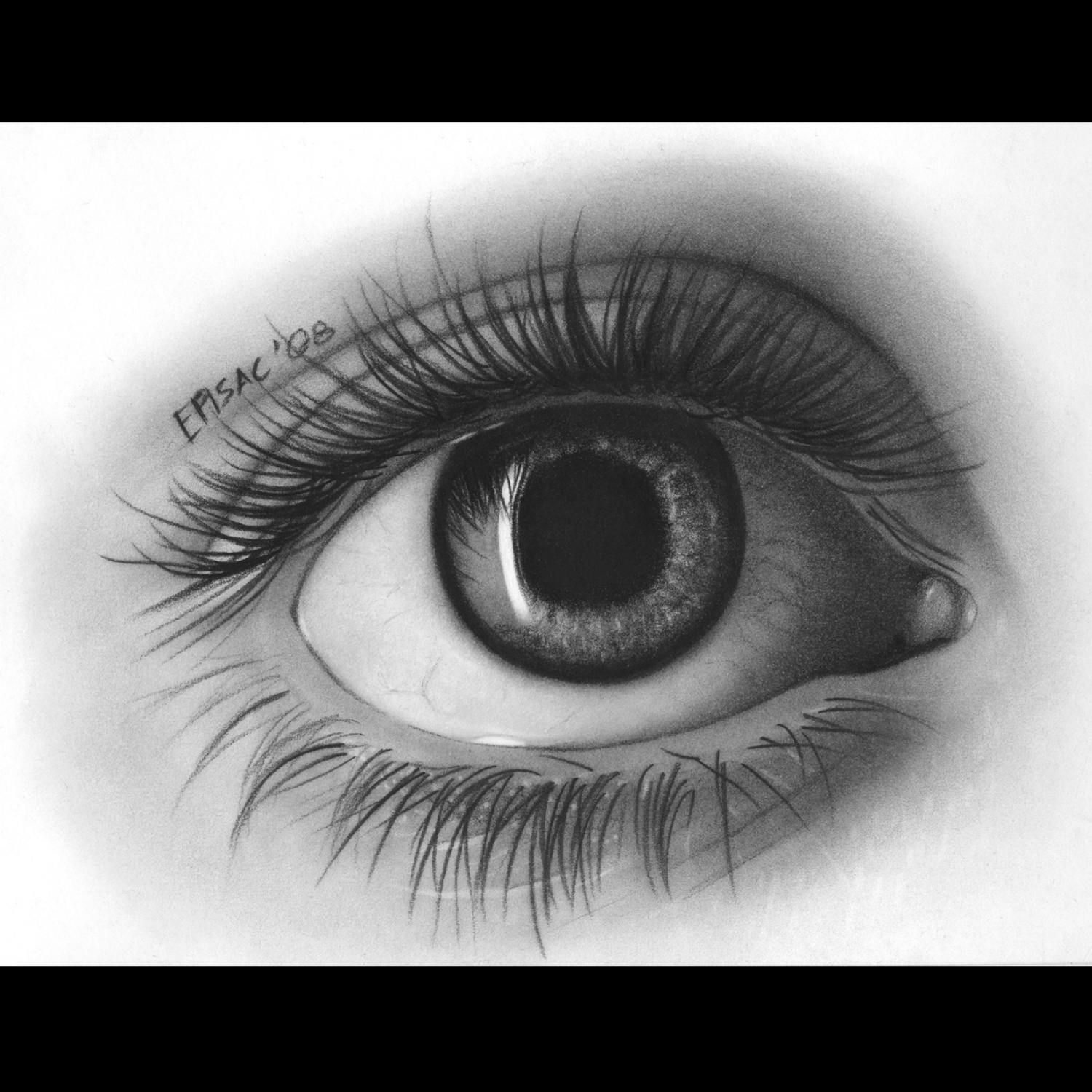                 (Отрывки из произведения   Г.Х. Андерсена «Снежная королева»)20.Чему учит сказка? Выберите ответ или напишите свой.- любить своих родных- добро побеждает зло- выполнить  начатое дело до конца______________________________________________________                               Герои сказки  «Снежная королева»                               Герои сказки  «Снежная королева»                               Герои сказки  «Снежная королева»людиживотныевымышленныеперсонажи